        Safeguarding & Child Protection PolicyKing Edward VIHandsworth Wood Girls’ AcademySeptember 2019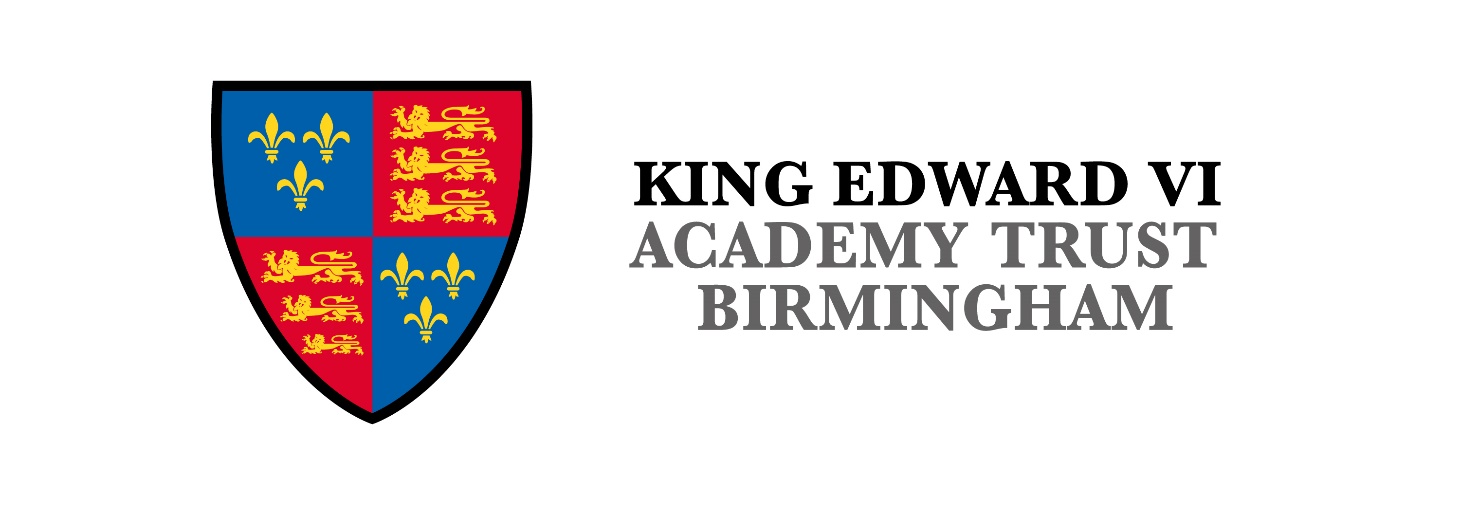 Version:  						September 2019/20Ratified by the Governing Body:  	September 2019             Signed by the Governing Body:           Vijai Kumar                                                                 __________________________                   	                                                                  Chair of the Governing BodyTo be reviewed (annually): 			September 2020Safeguarding & Child Protection Policy for Schools, Education Settings & Education ServicesPART ONE: SAFEGUARDING POLICYPART 2; THE KEY PROCEDURES16.0	INVOLVING PARENTS/CARERS16.1	In general, we will discuss any Safeguarding or Child Protection concerns with parents/carers before approaching other schools or agencies, and will seek their consent to making a referral to another agency. Appropriate staff will approach parents/carers after consultation with the DSL. 16.1.2	However there may be occasions when the school will contact another school or agency before informing parents/carers because it considers that contacting them may increase the risk of significant harm to the child. 16.2	Parents/carers will be informed about our Safeguarding & Child Protection Policy through  school prospectus, website, FireFly.17.0	MULTI-AGENCY WORK17.1	We work in partnership with other agencies in line with Right Help Right Time to promote the best interests of our young people and keep them as a top priority in all decisions and actions that affect them.  Our school will, where necessary, liaise with these agencies to implement or contribute to an Early Help Assessment and Our Family Plan and make requests for support from Birmingham Children’s Trust.  These requests will be made by the DSL to the Children’s Advice and Support Service (CASS) - 0121 303 1888.  Where the young person already has a safeguarding Social Worker or Family Support Worker, concerns around escalation of risks must be reported immediately to the Social/ family support worker, or in their absence, to their team manager.17.2	When invited the DSL will participate in a MASH strategy meeting, usually by conference phone, adding school-held data and intelligence to the discussion so that the best interests of the young person are met.17.3	We will co-operate with any Child Protection enquiries conducted by Birmingham Children’s Trust: the school will ensure representation at appropriate inter-agency meetings such as Our Family Plan, Children in Need, Initial and Review Child Protection Conferences, and Core Group meetings. 17.4	We will provide reports as required for these meetings (17.3).  If the school is unable to attend, a written report will be sent and shared with Birmingham Children’s Trust at least 24 hours prior to the meeting.  17.5	Where a pupil/student is subject to an inter-agency Child Protection Plan or a multi-agency risk assessment conference (MARAC) meeting, the school will contribute to the preparation, implementation and review of the plan as appropriate.18.0	OUR ROLE IN SUPPORTING CHILDREN 18.1	Our school staff will offer appropriate support to individual pupils/students who have experienced abuse, who have abused others (peer on peer abuse) or who act as Young Carers in their home situation.18.2	An Our Family Plan will be devised, implemented and reviewed regularly for these children.  This Plan will detail areas of support, who will be involved, and the child’s wishes and feelings.  A copy of the Plan will be kept in the child’s safeguarding record.18.3	Children and young people who abuse others will be responded to in a way that meets their needs as well as protecting others within the school community through a multi-agency risk assessment.  Within our school we will ensure that the needs of children and young people who abuse others will be considered separately from the needs of their victims.18.4	We will ensure the school works in partnership with parents/ carers and other agencies as appropriate.19.0	RESPONDING TO AN ALLEGATION ABOUT A MEMBER OF STAFF See also Birmingham Safeguarding Children Board Procedures on Allegations against Staff and Volunteers.19.1	This procedure must be used in any case in which it is alleged that a member of staff, Governor, visiting professional or volunteer has:Behaved in a way that has harmed a young person or may have harmed a young person;Possibly committed a criminal offence against or related to a young person; orBehaved in a way that indicates s/he is unsuitable to work with young people.19.2	Although it is an uncomfortable thought, it needs to be acknowledged that there is the potential for staff in school to abuse students. 19.3	All staff working within our organisation must report any potential safeguarding concerns about an individual’s behaviour towards children and young people immediately.  19.3.1 Allegations or concerns about staff, colleagues and visitors must be reported directly to the Headteacher who will liaise with the Birmingham Children’s Trust Designated Officer (LADO) Team who will decide on any action required.19.3.2 If the concern relates to the Headteacher it must be reported immediately to the Chair of the Governing Body, who will liaise with the Designated Officer in Birmingham Children’s Trust (LADO) and they will decide on any action required.19.3.3 If the safeguarding concern relates to the proprietor of the setting then the concern must be made directly to the Birmingham Children’s Trust Designated Officer (LADO) Team who will decide on any action required.20.0	CHILDREN WITH ADDITIONAL NEEDS20.1	Our School recognises that all students have a right to be safe. Some students may be more vulnerable to abuse, for example those with a disability or special educational need, those living with domestic violence or drug/alcohol abusing parents, etc. 20.2	When the school is considering excluding, either for a fixed term or permanently, a vulnerable pupil or one who is the subject of a Child Protection Plan, or where there is an existing Child Protection file, we will conduct an holistic multi-agency risk-assessment prior to making the decision to exclude.  In the event of a one-off serious incident resulting in an immediate decision to exclude, the risk assessment should be completed prior to convening a meeting of the Governing Body. 21.0	CHILDREN IN SPECIFIC CIRCUMSTANCES21.1	Private Fostering21.1.1	Many adults find themselves looking after someone else’s child without realising that they may be involved in private fostering.  A private fostering arrangement is one that is made privately (that is to say without the involvement of Birmingham Children’s Trust) for the care of a child under the age of 16 (under 18, if disabled) by someone other than a parent or immediate relative.  If the arrangement is to last, or has lasted, for 28 days or more, it is categorised as private fostering.21.1.2	The Children Act 1989 defines an immediate relative as a grandparent, brother, sister, uncle or aunt (whether of full blood or half blood or by marriage or civil partnership), or a step parent. 21.1.3	People become involved in private fostering for all kinds of reasons.  Examples of private fostering include:Children/young people who need alternative care because of parental illness;Children/young people whose parents cannot care for them because their work or study involves long or antisocial hours;Children/young people sent from abroad to stay with another family, usually to improve their educational opportunities; Unaccompanied asylum seeking and refugee children/young people; Teenagers who stay with friends (or other non-relatives) because they have fallen out with their parents; Children/young people staying with families while attending a school away from their home area.21.1.4	There is a mandatory duty on the school to inform Birmingham Children’s Trust of a private fostering arrangement - this is done by contacting CASS (0121 303 1888).  The Trust then has a duty to check that the child/young person is being properly cared for and that the arrangement is satisfactory. 22.0	Links to additional information about safeguarding issues and forms of abuse 22.1	Staff who work directly with children/young people, and their leadership team should refer to this information22.2	Guidance on children in specific circumstances found in Annex A of KCSIE- 18, and additional resources as listed below:APPENDICESAPPENDIX 1DEFINITIONS AND INDICATORS OF ABUSE1. NEGLECTNeglect is the persistent failure to meet a child's basic physical and/or psychological needs, likely to result in the serious impairment of the child's health or development.  Neglect may occur during pregnancy as a result maternal substance abuse. Once a child is born, neglect may involve a parent or carer failing to: Provide adequate food, clothing and shelter (including exclusion from home or abandonment); Protect a child from physical and emotional harm or danger;Ensure adequate supervision (including the use of inadequate care-givers); orEnsure access to appropriate medical care or treatment.It may also include neglect of, or unresponsiveness to, a child's basic emotional needs.The following may be indicators of neglect (this is not designed to be used as a checklist):Constant hungerStealing, scavenging and/or hoarding foodFrequent tiredness or listlessnessFrequently dirty or unkemptOften poorly or inappropriately clad for the weatherPoor school attendance or often late for schoolPoor concentrationAffection or attention seeking behaviourIllnesses or injuries that are left untreatedFailure to achieve developmental milestones, for example growth, weightFailure to develop intellectually or sociallyResponsibility for activity that is not age appropriate such as cooking, ironing, caring for siblingsThe child is regularly not collected or received from schoolThe child is left at home alone or with inappropriate carers2. PHYSICAL ABUSEPhysical abuse may involve hitting, shaking, throwing, poisoning, burning or scalding, drowning, suffocating or otherwise causing physical harm to a child.  Physical harm may also be caused when a parent or carer fabricates the symptoms of, or deliberately induces, illness in a child.The following may be indicators of physical abuse (this is not designed to be used as a checklist):Multiple bruises in clusters, or of uniform shapeBruises that carry an imprint, such as a hand or a beltBite marksRound burn marksMultiple burn marks and burns on unusual areas of the body such as the back, shoulders or buttocks;An injury that is not consistent with the account givenChanging or different accounts of how an injury occurredBald patchesSymptoms of drug or alcohol intoxication or poisoningUnaccountable covering of limbs, even in hot weatherFear of going home or parents being contactedFear of medical helpFear of changing for PEInexplicable fear of adults or over-complianceViolence or aggression towards others including bullyingIsolation from peers3. SEXUAL ABUSESexual abuse involves forcing or enticing a child or young person to take part in sexual activities, not necessarily involving a high level of violence, whether or not the child is aware of what is happening.  The activities may involve physical contact, including assault by rape and/or penetration or non-penetrative acts such as masturbation, kissing, rubbing and touching outside of clothing.  They may also include non-contact activities, such as involving children in looking at, or in the production of, sexual images, watching sexual activities, encouraging children to behave in sexually inappropriate ways, or grooming a child in preparation for abuse (including via the internet).  Sexual abuse is not solely perpetrated by adult males.  Women can also commit acts of sexual abuse, as can other children.The following may be indicators of sexual abuse (this is not designed to be used as a checklist):Sexually explicit play or behaviour or age-inappropriate knowledgeAnal or vaginal discharge, soreness or scratchingReluctance to go homeInability to concentrate, tirednessRefusal to communicateThrush, persistent complaints of stomach disorders or painsEating disorders, for example anorexia nervosa and bulimiaAttention seeking behaviour, self-mutilation, substance abuseAggressive behaviour including sexual harassment or molestationUnusual complianceRegressive behaviour, enuresis, soilingFrequent or openly masturbating, touching others inappropriatelyDepression, withdrawal, isolation from peer groupReluctance to undress for PE or swimmingBruises or scratches in the genital area4.  SEXUAL EXPLOITATIONChild Sexual Exploitation occurs when a child or young person, or another person, receives “something” (for example food, accommodation, drugs, alcohol, cigarettes, affection, gifts, money) as a result of the child/young person performing sexual activities, or another person performing sexual activities on the child/young person.  The presence of any significant indicator for sexual exploitation should trigger a referral to Birmingham Children’s Trust.  The significant indicators are: Having a relationship of concern with a controlling adult or young person (this may involve physical and/or emotional abuse and/or gang activity)Entering and/or leaving vehicles driven by unknown adultsPossessing unexplained amounts of money, expensive clothes or other itemsFrequenting areas known for risky activitiesBeing groomed or abused via the Internet and mobile technology; andHaving unexplained contact with hotels, taxi companies or fast food outlets.Missing for periods of time (CSE and County Lines)5. EMOTIONAL ABUSEEmotional abuse is the persistent emotional maltreatment of a child/young person such as to cause severe and persistent adverse effects on the child/young person's emotional development.  It may involve conveying to children/young people that they are worthless or unloved, inadequate, or valued only insofar as they meet the needs of another person.  It may include not giving the child/young person opportunities to express their views, deliberately silencing them or 'making fun' of what they say or how they communicate.  It may feature age or developmentally inappropriate expectations being imposed on children.  These may include interactions that are beyond the child/young person's developmental capability, as well as overprotection and limitation of exploration and learning, or preventing the child/young person participating in normal social interaction.  It may also involve seeing or hearing the ill-treatment of another person.  It may involve serious bullying (including cyber bullying), causing children/young people frequently to feel frightened or in danger, or the exploitation or corruption of children/young people.  Some level of emotional abuse is involved in all types of maltreatment. The following may be indicators of emotional abuse (this is not designed to be used as a checklist):The child consistently describes him/herself in very negative ways – as stupid, naughty, hopeless, uglyOver-reaction to mistakesDelayed physical, mental or emotional developmentSudden speech or sensory disordersInappropriate emotional responses, fantasiesNeurotic behaviour: rocking, banging head, regression, tics and twitchesSelf-harming, drug or solvent abuseFear of parents being contactedRunning awayCompulsive stealingAppetite disorders - anorexia nervosa, bulimia; orSoiling, smearing faeces, enuresis.N.B: Some situations where children stop communicating suddenly (known as “traumatic mutism”) can indicate maltreatment.6. RESPONSES FROM PARENTS/CARERSResearch and experience indicates that the following responses from parents may suggest a cause for concern across all five categories:Delay in seeking treatment that is obviously neededUnawareness or denial of any injury, pain or loss of function (for example, a fractured limb)Incompatible explanations offered, several different explanations or the child is said to have acted in a way that is inappropriate to her/his age and developmentReluctance to give information or failure to mention other known relevant injuriesFrequent presentation of minor injuriesA persistently negative attitude towards the childUnrealistic expectations or constant complaints about the childAlcohol misuse or other drug/substance misuseParents request removal of the child from home; orViolence between adults in the householdEvidence of coercion and control.7. DISABLED CHILDRENWhen working with children with disabilities, practitioners need to be aware that additional possible indicators of abuse and/or neglect may also include:A bruise in a site that may not be of concern on an ambulant child such as the shin, maybe of concern on a non-mobile childNot getting enough help with feeding leading to malnourishmentPoor toileting arrangementsLack of stimulationUnjustified and/or excessive use of restraint Rough handling, extreme behaviour modification such as deprivation of medication, food or clothing, disabling wheelchair batteriesUnwillingness to try to learn a child’s means of communicationIll-fitting equipment, for example, callipers, sleep boards, inappropriate splintingMisappropriation of a child’s finances; orInappropriate invasive procedures.APPENDIX 2DEALING WITH A DISCLOSURE OF ABUSEWhen a pupil tells me about abuse they have suffered, what should I remember?Stay calm.Do not communicate shock, anger or embarrassment.Reassure the child. Tell her/him you are pleased that s/he is speaking to you.Never enter into a pact of secrecy with the child.  Assure her/him that you will try to help but let the child know that you will have to tell other people in order to do this.  State who this will be and why.Tell her/him that you believe them. Children very rarely lie about abuse; but s/he may have tried to tell others and not been heard or believed.Tell the child that it is not her/his fault.Encourage the child to talk but do not ask "leading questions" or press for information.Listen and remember.Check that you have understood correctly what the child is trying to tell you.Praise the child for telling you. Communicate that s/he has a right to be safe and protected.Do not tell the child that what s/he experienced is dirty, naughty or bad.It is inappropriate to make any comments about the alleged offender.Be aware that the child may retract what s/he has told you.  It is essential to record in writing, all you have heard, though not necessarily at the time of disclosure.At the end of the conversation, tell the child again who you are going to tell and why that person or those people need to know.As soon as you can afterwards, make a detailed record of the conversation using the child’s own language.  Include any questions you may have asked.  Do not add any opinions or interpretations.If the disclosure relates to a physical injury do not photograph the injury, but record in writing as much detail as possible.NB - it is not education staff’s role to seek disclosures.  Their role is to observe that something may be wrong, ask about it, listen, be available and try to make time to talk.Immediately after a DisclosureYou should not deal with this yourself. Clear indications or disclosure of abuse must be reported to Birmingham Children’s Trust without delay, by the Headteacher, DSL or in exceptional circumstances by the staff member who has raised the concern.Children making a disclosure may do so with difficulty, having chosen carefully to whom they will speak.  Listening to and supporting a young person who has been abused can be traumatic for the adults involved.  Support for you will be available from your DSL or Headteacher.APPENDIX 3ALLEGATIONS ABOUT A MEMBER OF STAFF, GOVERNOR OR VOLUNTEER1.	Inappropriate behaviour by staff/volunteers could take the following forms:Physical For example, the intentional use of force as a punishment, slapping, use of objects to hit with, throwing objects, or rough physical handling.Emotional For example, intimidation, belittling, scapegoating, sarcasm, lack of respect for children’s rights, and attitudes that discriminate on the grounds of race, gender, disability or sexuality.Sexual For example, sexualised behaviour towards pupils, sexual harassment, inappropriate phone calls and texts, images via social media, sexual assault and rape.NeglectFor example failing to act to protect children/young people, failing to seek medical attention or failure to carry out an appropriate risk assessment.Spiritual AbuseFor example using undue influence or pressure to control individuals or ensure obedience, follow religious practices that are harmful such as beatings or starvation.2.	If a child makes an allegation about a member of staff, Governor, visitor or volunteer the Headteacher must be informed immediately.  The Headteacher must carry out an urgent initial consideration in order to establish whether there is substance to the allegation.  The Headteacher should not carry out the investigation him/herself or interview pupils.  3.	The Headteacher should exercise and be accountable for their professional judgement on the action to be taken as follows: If the actions of the member of staff, and the consequences of the actions, raise credible child protection concerns the Headteacher will notify Birmingham Children’s Trust  Designated Officer (LADO) Team (Tel: 0121 675 1669).  The LADO Team will liaise with the Chair of Governors and advise about action to be taken, and may initiate internal referrals within Birmingham Children’s Trust to address the needs of children likely to have been affected.If the actions of the member of staff, and the consequences of the actions, do not raise credible child protection concerns, but do raise other issues in relation to the conduct of the member of staff or the pupil. These should be addressed through the school’s own internal procedures.If the Headteacher decides that the allegation is without foundation and no further formal action is necessary, all those involved should be informed of this conclusion, and the reasons for the decision should be recorded on the child’s safeguarding file. The allegation should be removed from personnel records.4.	Where an allegation has been made against the Headteacher then the Chair of the Governing Body takes on the role of liaising with the LADO Team in determining the appropriate way forward.  For details of this specific procedure see the Section on Allegations against Staff and Volunteers in the West Midlands Child protection procedures. 5.	Where the allegation is against the sole proprietor, the referral should be made to the LADO Team directly.APPENDIX 4INDICATORS OF VULNERABILITY TO RADICALISATION1.	Radicalisation refers to the process by which a person comes to support terrorism and forms of extremism leading to terrorism.2.	Extremism is defined by the Government in the Prevent Strategy as: Vocal or active opposition to fundamental British values, including democracy, the rule of law, individual liberty and mutual respect and tolerance of different faiths and beliefs.  We also include in our definition of extremism calls for the death of members of our armed forces, whether in this country or overseas.  3.	Extremism is defined by the Crown Prosecution Service as:The demonstration of unacceptable behaviour by using any means or medium to express views which:Encourage, justify or glorify terrorist violence in furtherance of particular beliefs;Seek to provoke others to terrorist acts;Encourage other serious criminal activity or seek to provoke others to serious criminal acts; orFoster hatred which might lead to inter-community violence in the UK.4.	There is no such thing as a “typical extremist”. Those who become involved in extremist actions come from a range of backgrounds and experiences, and most individuals, even those who hold radical views, do not become involved in violent extremist activity.5.	Pupils may become susceptible to radicalisation through a range of social, personal and environmental factors - it is known that violent extremists exploit vulnerabilities in individuals to drive a wedge between them and their families and communities. It is vital that school staff are able to recognise those vulnerabilities.  6.	Indicators of vulnerability include:Identity Crisis– the student/pupil is distanced from their cultural/religious heritage and experiences discomfort about their place in societyPersonal Crisis– the student/pupil may be experiencing family tensions; a sense of isolation; and low self-esteem; they may have dissociated from their existing friendship group and become involved with a new and different group of friends; they may be searching for answers to questions about identity, faith and belongingPersonal Circumstances– migration; local community tensions; and events affecting the student/pupil’s country or region of origin may contribute to a sense of grievance that is triggered by personal experience of racism or discrimination or aspects of Government policyUnmet Aspirations– the student/pupil may have perceptions of injustice; a feeling of failure; rejection of civic lifeExperiences of Criminality– which may include involvement with criminal groups, imprisonment, and poor resettlement/reintegrationSpecial Educational Need– students/pupils may experience difficulties with social interaction, empathy with others, understanding the consequences of their actions and awareness of the motivations of others.7.	This list is not exhaustive, nor does it mean that all children/young people experiencing the above are at risk of radicalisation for the purposes of violent extremism.8.	More critical risk factors could include:Being in contact with extremist recruitersFamily members convicted of a terrorism act or subject to a Channel interventionAccessing violent extremist websites, especially those with a social networking elementPossessing or accessing violent extremist literatureUsing extremist narratives and a global ideology to explain personal disadvantageJustifying the use of violence to solve societal issuesJoining or seeking to join extremist organisationsSignificant changes to appearance and/or behaviour; andExperiencing a high level of social isolation resulting in issues of identity crisis and/or personal crisis.APPENDIX 5PREVENTING VIOLENT EXTREMISM - ROLES AND RESPONSIBILITIES OF THE SINGLE POINT OF CONTACT (SPOC)The SPOC for King Edward VI Handsworth Wood Girls’ Academy is Mrs J Humpherson, who is responsible for:Ensuring that staff of the school are aware that you are the SPOC in relation to protecting students/pupils from radicalisation and involvement in terrorism;Maintaining and applying a good understanding of the relevant guidance in relation to preventing students/pupils from becoming involved in terrorism, and protecting them from radicalisation by those who support terrorism or forms of extremism which lead to terrorism;
Raising awareness about the role and responsibilities of King Edward VI Handsworth Wood Girls’ Academy in relation to protecting students from radicalisation and involvement in terrorism;Monitoring the effect in practice of the school’s RE curriculum and Assembly Policy to ensure that they are used to promote community cohesion and tolerance of different faiths and beliefs;Raising awareness within the school about the safeguarding processes relating to protecting students/pupils from radicalisation and involvement in terrorism;Acting as the first point of contact within the school for case discussions relating to students/pupils who may be at risk of radicalisation or involved in terrorism;Collating relevant information in relation to referrals of vulnerable students/pupils into the Channel process;Attending Channel meetings as necessary and carrying out any actions as agreed;Reporting progress on actions to the Channel Co-ordinator; and sharing any relevant additional information in a timely manner.Part 1: Safeguarding Policy1IntroductionPage 32Overall AimsPage 43Guiding PrinciplesPage 54ExpectationsPage 55The Designated Safeguarding Lead (DSL) Page 66The Designated Teacher for Looked After ChildrenPage 67The Governing BodyPage 78Safer Recruitment and SelectionPage 7       8.1 InductionPage 8       8.2 Staff SupportPage 89The Use of Reasonable ForcePage 910The School Role in the Prevention of AbusePage 911What We Will Do if We Are Concerned – Early Help ResponsePage 912Safeguarding Pupils/Students who are Vulnerable to RadicalisationPage 9       12.1 Risk ReductionPage 10       12.2 ChannelPage 1113Safeguarding Pupils/Students who are Vulnerable to Exploitation, Forced Marriage, Female Genital Mutilation or TraffickingPage 1114Children who go Missing From EducationPage 1115Peer on Peer Abuse  including Sexual Violence and Harassment  Page 1216Criminal Exploitation & Gang AffiliationPage 13Part 2: The Key ProceduresChart: Responding to Concerns About a ChildPage 1416Involving Parents/CarersPage 1517Multi-Agency WorkPage 1518Our Role in Supporting ChildrenPage 1519Responding to an Allegation About a Member of Staff Page 1620Children With Additional NeedsPage 1621Children in Specific Circumstances – Private FosteringPage 1622Links to additional information about safeguarding issues and forms of abusePage 17AppendicesAppendix 1: Definitions and Indicators of AbuseAppendix 1: Definitions and Indicators of AbusePage 201. NeglectPage 212. Physical AbusePage 213. Sexual AbusePage 224. Sexual ExploitationPage 225. Emotional AbusePage 236. Responses from ParentsPage 237. Disabled ChildrenPage 24Appendix 2: Dealing with a Disclosure of AbuseAppendix 2: Dealing with a Disclosure of AbusePage 25Appendix 3: Allegations About a Member of Staff, Governor or VolunteerAppendix 3: Allegations About a Member of Staff, Governor or VolunteerPage 26Appendix 4: Indicators of Vulnerability to RadicalisationAppendix 4: Indicators of Vulnerability to RadicalisationPage 27Appendix 5: Preventing Violent Extremism – Roles and Responsibilities of the Single Point of Contact (SPOC)Appendix 5: Preventing Violent Extremism – Roles and Responsibilities of the Single Point of Contact (SPOC)Page 291.0	INTRODUCTIONSafeguarding and promoting the welfare of children is defined as – Protecting children from maltreatment;Preventing impairment of children's health or development;Ensuring that children are growing up in circumstances consistent with the provision of safe and effective care; andTaking action to enable all children to have the best outcomes.Children include everyone under the age of 18This means that our school is committed to safeguarding and promoting the welfare of all its students.  We believe that:Our young people have the right to be protected from harm, abuse and neglectThat every child has the right to an education and young people need to be safe and to feel safe in schoolYoung people need support that matches their individual needs, including those who may have experienced abuseOur young people have the right to express their views, feelings and wishes and voice their own values and beliefsOur young people should be encouraged to respect each other’s values and support each otherOur young people have the right to be supported to meet their emotional and social needs as well as their educational needsOur school will contribute to the prevention of abuse, victimisation, bullying (including homophobic, bi-phobic, trans-phobic and cyber-bullying), exploitation, extreme behaviours, discriminatory views and risk taking behavioursAll staff and visitors have an important role to play in safeguarding young people and protecting them from abuse.Schools will fulfil their local and national responsibilities as laid out in the following documents:The most recent version of Working Together to Safeguard Children (DfE)The most recent version of Keeping Children Safe in Education: Statutory guidance for schools and colleges (DfE Sept 2019)West Midlands Safeguarding Children Procedures The Education Act 2002 s175 Sexting in Schools & Colleges – responding to incidents and safeguarding young people (UKCCIS) 2016General Data Protection Legislation (2018) https://ec.europa.eu/commission/priorities/justice-and-fundamental-rights/data-protection/2018-reform-eu-data-protection-rules_enMental Health & Behaviour in Schools. https://www.gov.uk/government/publications/mental-health-and-behaviour-in-schools--2Birmingham Criminal Exploitation & Gang Affiliation Practice Guidance (2018)https://www.birmingham.gov.uk/downloads/file/11545/birmingham_criminal_exploitation_and_gang_affiliation_practice_guidance_2018In our school the following people will take the lead in these areas:Our Data Protection officer is:Laura GandertonOur lead for Mental Health is:Mrs J Humpherson2.0	OVERALL AIMSThis policy will contribute to the protection and safeguarding of our students and promote their welfare by:Clarifying standards of behaviour for staff and studentsContributing to the establishment of a safe, resilient and robust ethos in the school, built on mutual respect and shared valuesIntroducing appropriate work within the curriculumEncouraging students and parents to participate;Alerting staff to the signs and indicators that all may not be wellDeveloping staff awareness of the causes of abuseDeveloping staff awareness of the risks and vulnerabilities their students faceAddressing concerns at the earliest possible stage; andReducing the potential risks students face of being exposed to violence, extremism, exploitation, discrimination or victimisation.This means that in our school we will:Identify and protect our vulnerable students Identify individual needs as early as possible; and Design plans to address those needsWork in partnership with students, parents/carers and other agencies.Our policy extends to any establishment our school commissions to deliver education to our students on our behalf including alternative provision settings.Our Governing Body will ensure that any commissioned agency will reflect the values, philosophy and standards of our school. Confirmation should be sought from the school that appropriate risk assessments are completed and ongoing monitoring is undertaken.3.0	GUIDING PRINCIPLESThese are the 7 guiding principles of safeguarding, as stated by Birmingham Safeguarding Children Partnership (found in Right Help Right time); Have conversations and listen to children and their families as early as possible. Understand the child’s lived experience.Work collaboratively to improve children’s life experience.Be open, honest and transparent with families in our approach. Empower families by working with them.Work in a way that builds on the families’ strengths.Build resilience in families to overcome difficulties.This means that in our school all staff will be aware of the guidance issued by Birmingham Safeguarding Children Partnership Right Help Right Time, and procedures for Early Help.All staff will be enabled to listen and understand the lived experience of children and young people by facilitating solution focused conversations appropriate to the child/young person`s preferred communication style.  4.0	EXPECTATIONSAll staff and visitors will:Be familiar with this Safeguarding & Child Protection PolicyUnderstand their role in relation to safeguardingBe alert to signs and indicators of possible abuse (See Appendix 1 for current definitions and indicators)Record concerns and give the record to the DSL, or deputy DSL, andDeal with a disclosure of abuse from a child in line with the guidance in Appendix 2 - you must inform the DSL immediately, and provide a written account as soon as possible.Be involved, where appropriate, in the implementation of individual School-focused interventions, Early Help assessments and Our Family Plans, Child In Need Plans and inter-agency Child Protection PlansThis means that in our school:All our staff will receive annual safeguarding training and update briefings as appropriate. Key staff will undertake more specialist safeguarding training as agreed by the Governing Body. Our Governors will be subjected to an enhanced DBS check and ‘section 128’ check.We will follow Safer Recruitment processes and checks for all staff. 5.0	THE DESIGNATED SAFEGUARDING LEAD                    (DSL)The DSL will be a member of the Senior Leadership Team. Whilst the activities of the DSL can be delegated to appropriately trained deputies, the ultimate lead responsibility for safeguarding and child protection remains with the DSL. This responsibility should not be delegated.Governing bodies and proprietors should ensure that the DSL role is explicit in the role-holder’s job description and appropriate time is made available to the DSL and deputy DSL(s) to allow them to undertake their duties.This means the DSL team in our school will be:Lead:Mrs J HumphersonDeputies: Mrs E Zambon, Mrs D Minshull, Mr S Devshi, Ms M Robin, Mr L BillinghamAny steps taken to support a child/ young person who has a safeguarding vulnerability must be reported to the lead DSL. Staff will be informed of relevant details only when the DSL feels their having knowledge of a situation will improve their ability to support an individual child and/or family.  A written record will be made of what information has been shared, with whom, and when.  Safeguarding and Child Protection information will be dealt with in a confidential manner.Safeguarding records will be stored securely in a central place separate from academic records.  Individual files will be kept for each student: the school will not keep family files.  Files will be kept for at least the period during which the student is attending the school, and beyond that in line with current data legislation and guidance.If a student moves from our school, Child Protection and Safeguarding records will be forwarded on to the DSL at the new school, with due regard to their confidential nature and in line with current government guidance on the transfer of such records.  Direct contact between the two schools may be necessary, especially on transfer from Primary to Secondary schools. Because we use CPOMS and store our records electronically we do not hold paper files. We will not disclose to a parent any information held on a child/young person if this would put the child at risk of significant harm We will record where and to whom the records have been passed and the date.  This will allow the new setting to continue supporting victims of abuse and have that support in place for when the young person arrives. 6.0 THE DESIGNATED TEACHER FOR LOOKED       AFTER AND PREVIOUSLY LOOKED AFTER      CHILDREN The Governing body must appoint a designated teacher (in non-maintained schools and colleges an appropriately trained teacher should take the lead) and should work with local authorities to promote the educational achievement of registered pupils who are looked after. On commencement of sections 4-6 of the Children and Social Work Act 2017, our designated teachers will have responsibility for promoting the educational achievement of children/ young people who have left care through adoption, special guardianship or child arrangement orders or who were adopted from state care outside England and Wales.Birmingham Children’s Trust has on-going responsibilities to the young people who cease to be looked after and become care leavers. That includes keeping in touch with them, preparing an assessment of their needs and appointing a personal adviser who develops a pathway plan with the young person. This plan describes how the Birmingham Children’s Trust will support the care leaver to participate in education or training.In our school the Designated Teacher is:Mrs J HumphersonOur Designated Teacher will:Work with the Virtual school to provide the most appropriate support utilising the pupil premium plus to ensure they meet the needs identified in the child’s personal education plan.Work with the virtual school head to promote the educational achievement of previously looked after children. In other schools and colleges, an appropriately trained teacher should take the lead.Our DSL’s will keep the details of Birmingham Children’s Trust Personal Advisor appointed to guide and support the care leaver, and will liaise with them as necessary regarding any issues of concern affecting the care leaver7.0 THE GOVERNING BODY Governing Bodies and proprietors should ensure that there are appropriate policies and procedures in place in order for appropriate action to be taken in a timely manner to safeguard and promote children’s welfare;The school operates “Safer Recruitment” procedures and ensures that appropriate checks are carried out on all new staff and relevant volunteersThe Headteacher and all other staff who work with young people undertake safeguarding training on an annual basis with additional updates as necessary within a 2-year framework and a training record maintainedTemporary staff and volunteers are made aware of the school’s arrangements for safeguarding & child protection and their responsibilitiesThe school remedies any deficiencies or weaknesses brought to its attention without delay; andThe Governing body have a written policy and procedures for dealing with allegations of abuse against members of staff, visitors, volunteers or governors that complies with all BSCP procedures.The Nominated Governor is responsible for liaising with the Headteacher and DSL over all matters regarding safeguarding and child protection issues.  The role is strategic rather than operational – they will not be involved in concerns about individual students. In our school this means that: All governors must have read part 2 of “KCSIE-19” Our nominated Governor for Safeguarding and Child Protection is:Ms L PhillipsThis Governor will receive safeguarding training relevant to the governance role and this will be updated every 2 years.The Governing Body will review all policies/procedures that relate to safeguarding and child protection annually.A member of our Governing Body (usually the Chair) is nominated to be responsible for liaising with Birmingham Children’s Trust in the event of allegations of abuse being made against the HeadteacherThe Nominated Governor will liaise with the Headteacher and the DSL to produce a report at least annually for governors and ensure the annual Section 175 safeguarding self-assessment is completed and submitted on time.8.0 SAFER RECRUITMENT & SELECTIONThe school should pay full regard to ‘Safer Recruitment’ practice including scrutinising applicants, verifying identity and academic or vocational qualifications, obtaining professional and character references, checking previous employment history and ensuring that a candidate has the health and physical capacity for the job.  It also includes undertaking interviews and appropriate checks including disclosure & barring check, barred list checks and prohibition checks. Evidence of these checks must be recorded on our Single Central Record.All recruitment materials will include reference to the school’s commitment to safeguarding and promoting the wellbeing of pupils. This means that in our school:The following school staff have undertaken Safer Recruitment training:1 Mr Q Riaz (Headteacher)2 Mrs D Pear3 Mrs A Galan4 Mrs J Humpherson5 Mr S Devshi6 Mr T Holder7 Ms S yates8 Mr S Cooner9 Mr L Billingham10 Mrs F RidgeAnd the following members of the Governing Body have also been trained:1 Mr V Kumar (Chair of Governing Body)2 Mr M Ewins3 Ms Lucy PhillipsOne of these will be involved in all staff recruitment processes and sit on the recruitment panel.8.1	InductionAll staff must be aware of systems within their setting which support safeguarding and these should be explained to them as part of staff induction. 8.2	Staff SupportRegular supervision will be offered to the Lead DSL within school, usually half-termly and may be extended to other members of staff as deemed appropriate by the school.Our staff induction process will cover:The Safeguarding & Child Protection policy;The Behaviour Policy;The Staff Behaviour Policy (sometimes called a Code of Conduct); The safeguarding response to children who go missing from education; and The role of the DSL (including the identity of the DSL and any deputies). Copies of policies and a copy of Part one of the KSCIE-19 document is provided to staff at induction.We recognise the importance of multiple perspectives in safeguarding and child protection work. We will support staff by providing an opportunity to talk through all aspects of safeguarding work within education with the DSL and to seek further support as appropriate.9.0	THE USE OF REASONABLE FORCEThere are circumstances when it is appropriate for staff in school to use reasonable force to safeguard children and young people. The term ‘reasonable force’ covers the broad range of actions used by staff that involves a degree of physical contact to control or restrain young people. This can range from guiding a young person to safety by the arm, to more extreme circumstances such as breaking up a fight or where a young person needs to be restrained to prevent violence or injury. ‘Reasonable’ in these circumstances means ‘using no more force than is needed’. The use of force may involve either passive physical contact, such as standing between pupils or blocking a pupil’s path, or active physical contact such as leading a pupil by the arm out of the classroom. Departmental advice for schools isavailable here: https://www.gov.uk/government/publications/use-of-reasonable-force-in-schoolsThis means in our school:By planning positive and proactive behaviour support the occurrence of challenging behaviour and the need to use reasonable force will reduce.We will write individual behaviour plans for our more vulnerable young people, and agree them with parents and carers.We will not have a ‘no contact’ policy as this could leave our staff unable to fully support and protect their pupils and students.When using reasonable force in response to risks presented by incidents involving young people including any with SEN or disabilities, or with medical conditions, our staff will consider the risks carefully.10.0	THE SCHOOL ROLE IN THE PREVENTION           OF ABUSEThis Safeguarding & Child Protection Policy cannot be separated from the general ethos of the school, which should ensure that students are treated with respect and dignity, taught to treat each other with respect, feel safe, have a voice, and are listened to.Safeguarding issues will be addressed through all areas of the curriculum. This means that in our school:We will provide opportunities for students to develop skills, concepts, attitudes and knowledge that promote their safety and well-being. All our policies which address issues of power and potential harm, for example Anti-Bullying, Discrimination, Equal Opportunities, Handling, Positive Behaviour, will be inter-linked to ensure a whole school approach.11.0     WHAT WE WILL DO WHEN WE ARE CONCERNED - EARLY HELP RESPONSEWhere unmet needs have been identified for a young person utilising the Right Help Right Time (RHRT) model but there is no evidence of a significant risk, the DSL will oversee the delivery of an appropriate Early Help response. The child/young person`s voice must remain paramount within a solution focused practice framework.The primary assessment document is the 2019 Early Help Assessment (EHA)Should it be felt that a Think Family or Social Care response is needed to meet the unmet safeguarding need; the DSL will initiate a Request for Support, seeking advice from Children’s Advice and Support Service (CASS) as required.The DSL will then oversee the agreed intervention from school as part of the multiagency safeguarding response and ongoing school-focused support. This means that in our school we will: implement Right Help Right TimeAll Staff will notice and listen to children and young people, sharing their concerns with the DSL in writingSafeguarding leads will assess, plan, do and review plansSenior leaders will analyse safeguarding data and practice to inform strategic planning and staff CDPThe DSL will generally lead on liaising with other agencies and setting up the Our Family Plan. This multi-agency plan will then be reviewed regularly and progress updated towards the goals until the unmet safeguarding needs have been addressed. In our school although any member of staff can refer a situation to CASS, it is expected that the majority are passed through the DSL team12.0	SAFEGUARDING STUDENTS WHO ARE VULNERABLE TO RADICALISATIONWith effect from 1st July 2015, all schools are subject to a duty to have “due regard to the need to prevent people being drawn into terrorism” (section 26, Counter Terrorism and Security Act 2015).  This is known as The Prevent Duty.The current threat from terrorism in the United Kingdom may include the exploitation of vulnerable people, to involve them in terrorism or in activity in support of terrorism.  The normalisation of extreme views may also make children and young people vulnerable to future manipulation and exploitation. Definitions of radicalisation and extremism, and indicators of vulnerability to radicalisation are in Appendix 4.This means that in our school:Values freedom of speech and the expression of beliefs and ideology as fundamental rights underpinning our society’s values. Students and teachers have the right to speak freely and voice their opinions. However, freedom comes with responsibility and free speech that is designed to manipulate the vulnerable or that leads to violence and harm of others goes against the moral principles in which freedom of speech is valued.  Free speech is not an unqualified privilege; it is subject to laws and policies governing equality, human rights, community safety and community cohesion. 12.1 Risk ReductionThe school governors, Headteacher and the DSL will assess the level of risk within the school and put actions in place to reduce that risk.  Risk assessment may include consideration of the school’s RE curriculum, SEND policy, Assembly Policy, the use of school premises by external agencies, integration of students by gender and SEN, anti-bullying policy and other issues specific to the school’s profile, community and philosophy. To this end, open source due diligence checks will be undertaken on all external speakers invited to our school. An example of this can be found at:            https://www.birmingham.gov.uk/downloads/download/773/the_prevent_dutyThe setting is required to identify a Prevent Single Point of Contact (SPOC) who will be the lead within the organisation for safeguarding in relation to protecting individuals from radicalisation and involvement in terrorism: this will normally be the DSL. The responsibilities of the SPOC are described in Appendix 5The School will monitor online activity within the school to ensure that inappropriate sites are not accessed by students or staff. The School has a duty to cooperate with the Channel programme in the carrying out of its functions, and with the Police in providing information about an individual who is referred to Channel (Section 38, Counter Terrorism and Security Act 2015).12.2	ChannelChannel is a multi-agency approach to provide support to individuals who are at risk of being drawn into terrorist related activity. It is led by the West Midlands Police Counter-Terrorism Unit, and it aims to:Establish an effective multi-agency referral and intervention process to identify vulnerable individuals;Safeguard individuals who might be vulnerable to being radicalised, so that they are not at risk of being drawn into terrorist-related activity; andProvide early intervention to protect and divert people away from the risks they face and reduce vulnerability.Further guidance about duties relating to the risk of radicalisation is available in the Advice for Schools on The Prevent Duty.We are clear that this exploitation and radicalisation must be viewed as a safeguarding concern and that protecting children from the risk of radicalisation from any group (including, but not restricted to, those linked to Islamist ideology, or to Far Right/Neo-Nazi/White Supremacist, Domestic Terrorism, Irish Nationalist and Loyalist paramilitary groups, and extremist Animal Rights movements) is part of our school’s safeguarding duty. The SPOC for our school is:Mrs J HumphersonAll staff within our school will be alert to changes in a young person’s behaviour or attitude which could indicate that they are in need of help or protection.We will use specialist online monitoring software, which in this school is called PCE and Smoothwall (Smoothwall for 64-BIT devices and PCE for 32-BIT devices)Our school will make referrals to Channel if we are concerned that an individual might be vulnerable to radicalisation13.0  PUPILS/STUDENTS WHO ARE VULNERABLE TO EXPLOITATION, FORCED MARRIAGE, FEMALE GENITAL MUTILATION OR TRAFFICKING With effect from October 2015, all schools are subject to a mandatory reporting requirement in respect of female genital mutilation (FGM).  When a teacher suspects or discovers that an act of FGM is going to be or has been carried out on a girl aged under 18, that teacher has a statutory duty to report it to the Police. Failure to report such cases will result in disciplinary sanctions.  The teacher will also discuss the situation with the DSL who will consult Birmingham Children’s Trust before a decision is made as to whether the mandatory reporting duty applies.This means that in our school we ensure:Our staff are supported to talk to families and local communities about sensitive concerns in relation to their children and to find ways to address them together wherever possible.All staff are up to date on the latest advice and guidance provided to assist in addressing specific vulnerabilities and forms of exploitation around;Forced MarriageFGMTraffickingCriminal Exploitation & Gang AffiliationOur staff will be supported to recognise warning signs and symptoms in relation to each specific issue, and include such issues, in an age appropriate way, in their lesson plans.14.0	CHILDREN MISSING FROM EDUCATIONA child going missing, particularly repeatedly, can act as a vital warning sign of a range of safeguarding risks, including abuse and neglect, which may include sexual abuse or exploitation; child criminal exploitation; mental health problems; substance abuse and other issues. Early intervention is necessary to identify the existence of any underlying safeguarding risks and to help prevent the risk of them going missing in future.Work around attendance and Missing from Education will be coordinated with safeguarding interventions.The school must notify the Local Authority of any pupil/student who fails to attend school regularly after making reasonable enquiries, or has been absent without the school’s permission for a continuous period of 5 days or more.  The school (regardless of designation) must also notify the Local Authority of any pupil/student who is to be deleted from the admission register because s/he:Has been taken out of school by their parents and is being educated outside the school system (e.g. home education)Has ceased to attend school and no longer lives within a reasonable distance of the school at which s/he is registered (moved within the city, within the country or moved abroad but failed to notify the school of the change)Displaced as a result of a crisis e.g. domestic violence or homelessnessThis means that in our school we will: Hold two or more emergency contact numbers for each pupil.All our attendance work will liaise closely with the DSL.We will adapt our attendance monitoring on an individual basis to ensure the safety of each young person at our school Our school will demonstrate that we have taken reasonable enquiries to ascertain the whereabouts of students that would be considered ‘missing’.We will work closely with the CME Team, School Admissions Service and the Elective Home Education TeamHas been certified by the school medical officer as unlikely to be in a fit state of health to attend school before ceasing to be of compulsory school age, and neither s/he nor his/her parent has indicated the intention to continue to attend the school after ceasing to be of compulsory school ageIs in custody for a period of more than four months due to a final court order and the proprietor does not reasonably believe that s/he will return to the school at the end of that periodHas been permanently excluded15.0 PEER ON PEER ABUSEIt is important that school and college can recognise that children are capable of abusing their peers, and that this abuse can include physical abuse, sexting, initiation/ hazing, sexual violence and harassment. The school’s values, ethos and behaviour policies provide the platform for staff and students to clearly recognise that abuse is abuse and it should never be tolerated or diminished in significance. It should be recognised that there is a gendered nature to peer on peer abuse i.e. that it is more likely that girls will be victims and boys perpetrators.Schools should recognise the impact of sexual violence and the fact young people can, and sometimes do, abuse their peers in this way. When referring to sexual violence this policy is referring to sexual offences under the Sexual Offences Act 2003 as described below: Rape: A person (A) commits an offence of rape if: there is intentional penetration of the vagina, anus or mouth of another person (B) with his penis, (B) does not consent to the penetration and (A) does not reasonably believe that (B) consents. Assault by Penetration: A person (A) commits an offence if: s/he intentionally penetrates the vagina, anus or mouth of another person (B) with a part of her/his body or anything else, the penetration is sexual, (B) does not consent to the penetration and (A) does not reasonably believe that (B) consents. Sexual Assault: A person (A) commits an offence of sexual assault if: s/he intentionally touches another person (B), the touching is sexual, (B) does not consent to the touching and (A) does not reasonably believe that (B) consents.This means that in our school:We will not tolerate instances of peer on peer abuse and will not pass it off as “banter”, “just having a laugh” or “part of growing up”.We will follow both national and local guidance and policies to support any young people subject to peer on peer abuse, including sexting (also known as youth produced sexual imagery) and gang violence. We will follow the guidance on managing reports of child-on-child sexual violence and sexual harassment in schools.We will utilise the Children who pose a Risk to Children School Safety Plan produced by the local authority https://www.birmingham.gov.uk/downloads/file/9504/children_who_pose_a_risk_to_childrenOur DSL will follow local guidance to enable provision of effective support to any young person affected by this type of abuse. https://www.birmingham.gov.uk/downloads/file/8321/responding_to_hsb_-_school_guidance16.0 Criminal Exploitation & Gang AffiliationCriminal exploitation interlinks with a number of multiple vulnerabilities and offences including a child being exposed to and/or the victim of physical and emotional violence, neglect, poor attendance, sexual abuse and exploitation, modern slavery, human trafficking and missing episodes.It is important that children who are criminally exploited are seen as victims and not treated as criminals, and treated through safeguarding and child protection procedure.Work to address criminal exploitation is covered by relevant legislation including:Crime & Disorder Act – 1998Children Act – 2004Serious Crime Act – 2015Modern Slavery Act – 2015Criminal Finances Act – 2017Children & Social Work Act  - 2017And the new Working Together (2018) requires agencies support vulnerable people within the context of the wider safeguarding agenda.This means that in our school we will follow the Criminal Exploitation & Gang Affiliation Practice Guidance issued in 2019 (see link below) and use the risk assessment screening tool to support our referrals to CASS for any children in our school we are concerned about.https://www.birmingham.gov.uk/downloads/file/11545/birmingham_criminal_exploitation_and_gang_affiliation_practice_guidance_2018We will be aware of and work with the Police and local organisations to disrupt as much as possible gang activity within our school.IssueGuidanceSourceAbusehttp://westmidlands.procedures.org.uk/pkphz/regional-safeguarding-guidance/abuse-linked-to-faith-or-beliefhttp://westmidlands.procedures.org.uk/pkost/regional-safeguarding-guidance/domestic-violence-and-abusehttp://westmidlands.procedures.org.uk/pkphl/regional-safeguarding-guidance/neglect2.26 Children who abuse others | West Midlands Safeguarding Children GroupWest Midlands Safeguarding Children ProceduresBullyinghttp://westmidlands.procedures.org.uk/pkphh/regional-safeguarding-guidance/bullying#West Midlands Safeguarding Children ProceduresChildren and the Courtshttps://www.gov.uk/government/publications/young-witness-booklet-for-5-to-11-year-oldshttps://www.gov.uk/government/publications/young-witness-booklet-for-12-to-17-year-oldsMoJ adviceMissing from Education, Home or Carehttp://westmidlands.procedures.org.uk/pkpls/regional-safeguarding-guidance/children-missing-from-care-home-and-educationhttp://westmidlands.procedures.org.uk/pkotx/regional-safeguarding-guidance/children-missing-education-cmeWest Midlands Safeguarding Children ProceduresFamily Members in Prisonhttps://www.nicco.org.uk/Barnardos in partnership with Her Majesty’s Prison and Probation Service (HMPPS)Drugshttp://policeandschools.org.uk/KNOWLEDGE%20BASE/Psychoactive%20Substances.htmlhttp://policeandschools.org.uk/KNOWLEDGE%20BASE/alcohol.htmlhttp://westmidlands.procedures.org.uk/pkpzo/regional-safeguarding-guidance/children-of-parents-who-misuse-substancesBirmingham Police and Schools PanelsDomestic Abusehttp://westmidlands.procedures.org.uk/pkost/regional-safeguarding-guidance/domestic-violence-and-abuseWest Midlands Safeguarding Children ProceduresChild Exploitationhttp://westmidlands.procedures.org.uk/pkpll/regional-safeguarding-guidance/child-sexual-exploitationhttp://westmidlands.procedures.org.uk/pkpsx/regional-safeguarding-guidance/trafficked-childrenBirmingham Criminal Exploitation & Gang Affiliation Practice Guidance (2018)https://www.birmingham.gov.uk/downloads/file/11545/birmingham_criminal_exploitation_and_gang_affiliation_practice_guidance_2018West Midlands Safeguarding Children ProceduresWMP, BCSP, BCT Homelessnesshttps://www.gov.uk/government/publications/homelessness-reduction-bill-policy-factsheetsHCLGHealth & Wellbeinghttp://westmidlands.procedures.org.uk/pkpht/regional-safeguarding-guidance/self-harm-and-suicidal-behaviourhttps://www.birmingham.gov.uk/downloads/file/9462/medicine_in_schools_feb_2018West Midlands Safeguarding Children ProceduresBCC Education SafeguardingOnlinehttps://www.birmingham.gov.uk/downloads/file/8446/sexting_flow_chart_feb_2017http://policeandschools.org.uk/onewebmedia/Searching%20Screening%20&%20Confiscation%20Jan%202018.pdf2.5 Online safety: Children exposed to abuse through digital media | West Midlands Safeguarding Children GroupBCC Education SafeguardingBirmingham Police and Schools PanelsPrivate Fosteringhttps://www.birmingham.gov.uk/downloads/file/2792/private_fostering_in_birmingham_information_for_professionalsBCCRadicalisationhttp://westmidlands.procedures.org.uk/pkpzt/regional-safeguarding-guidance/safeguarding-children-and-young-people-against-radicalisation-and-violent-extremismWest Midlands Safeguarding Children ProceduresViolencehttp://westmidlands.procedures.org.uk/pkplh/regional-safeguarding-guidance/sexually-active-children-and-young-people-including-under-age-sexual-activityhttps://www.birmingham.gov.uk/downloads/file/8321/responding_to_hsb_-_school_guidancehttps://www.birmingham.gov.uk/downloads/file/9504/children_who_pose_a_risk_to_childrenhttp://policeandschools.org.uk/KNOWLEDGE%20BASE/secondary_menu.htmlhttp://westmidlands.procedures.org.uk/pkpzs/regional-safeguarding-guidance/children-affected-by-gang-activity-and-youth-violencehttps://www.gov.uk/government/policies/violence-against-women-and-girls2.24 Honour-based violence | West Midlands Safeguarding Children GroupWest Midlands Safeguarding Children ProceduresBCC Education SafeguardingBirmingham Police and Schools Panels